РАСПОРЯЖЕНИЕот 07 декабря 2018 г.                                                            № 19О мерах по обеспечению пожарной безопасности и безопасности людей при проведении праздничных мероприятий, при применении пиротехнических изделий на  территории Себеусадского сельского поселенияВ целях предупреждения и ликвидации чрезвычайных ситуаций и обеспечения пожарной безопасности на территории МО «Себеусадское сельское поселение» в период проведения новогодних и Рождественских праздников:1. Запретить проведение праздничных мероприятий в учреждениях (на объектах), имеющих нарушения требований пожарной безопасности;2. Запретить применение пиротехнических изделий на всей территории учреждений с дневным и круглосуточным пребыванием детей;3. Запретить применение пиротехнических средств в помещениях, зданиях и сооружениях любого функционального назначения, на крышах, выступающих частях фасадов зданий, а также не менее чем в  от любого движимого и недвижимого имущества граждан;4. Определить следующие места расположения площадок для возможного производства безопасного запуска пиротехнической продукции:д.Изи Кугунур площадка у Дома культуры, д.Весьшурга площадка у Дома культуры, 	д.Себеусад площадка у магазина «Катюша»,	д.Тыгыде Морко  площадка у Дома культуры.Оборудовать площадки необходимыми информационными материалами о способах безопасного запуска пиротехнических изделий, о мерах пожарной безопасности при устройстве новогодних елок, электрических гирлянд    и применении пиротехнических изделий;5. Обеспечить проведение расчистки от снега подходов и подъездов к местам массового пребывания людей, а также источникам наружного противопожарного водоснабжения;6.Обеспечить представление информации о текущей обстановке
на территории  поселения в ЕДДС Моркинского района по существующим каналам телефонной и факсимильной связи ежедневно к 7 час. 00 мин., 15 час. 00 мин., 21 час. 00 мин., в случае возникновения экстренных ситуаций - немедленно.7. Контроль за исполнением настоящего распоряжения оставляю за собой.«ВОЛАКСОЛА ЯЛКУНДЕМ»       ТУРГОЧ КАЙШЕ СИТУАЦИЙ-ВЛАКЫМ ОНЧЫЛГОЧ КОРАНДЫМЕ ДА ПЫТАРЫМЕ ДА ТУЛАЗАП ЛУДЫКШЫДЫМЫЛЫКЫМ ШУКТЫМО ШОТЫШТО КОМИССИЙЖЕ 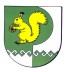 КОМИССИЯПО ПРЕДУПРЕЖДЕНИЮ И ЛИКВИДАЦИИ ЧРЕЗВЫЧАЙНЫХ СИТУАЦИЙ И ОБЕСПЕЧЕНИЮ ПОЖАРНОЙ БЕЗОПАСНОСТИ МО «СЕБЕУСАДСКОЕ СЕЛЬСКОЕ ПОСЕЛЕНИЕ»Глава администрации, председатель КЧС и ОПБ администрации МО "Себеусадское сельское поселение"                                   В.И.Михайлов   